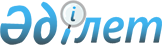 О внесении изменений в решение Приозерского городского маслихата от 23 декабря 2014 года № 39/274 "О городском бюджете на 2015-2017 годы"
					
			С истёкшим сроком
			
			
		
					Решение XLIII сессии Приозерского городского маслихата Карагандинской области от 4 августа 2015 года № 43/339. Зарегистрировано Департаментом юстиции Карагандинской области 13 августа 2015 года № 3371.
      В соответствии с Бюджетным кодексом Республики Казахстан от 4 декабря 2008 года, Законом Республики Казахстан от 23 января 2001 года "О местном государственном управлении и самоуправлении в Республике Казахстан", городской маслихат РЕШИЛ:
      1. Внести в решение Приозерского городского маслихата от 23 декабря 2014 года № 39/274 "О городском бюджете на 2015-2017 годы" (зарегистрировано в Реестре государственной регистрации нормативных правовых актов за № 2908, опубликовано в газете "Приозерский вестник" № 02/387 от 16 января 2015 года, в информационно-правовой системе "Әділет" 23 января 2015 года) следующие изменения:
      1) пункт 1 изложить в новой редакции:
      "1. Утвердить городской бюджет на 2015 - 2017 годы согласно приложениям 1, 2 и 3 соответственно, в том числе на 2015 год в следующих объемах:
      1) доходы - 2230949 тысяч тенге, в том числе:
      налоговые поступления - 209270 тысяч тенге;
      неналоговые поступления - 10790 тысяч тенге;
      поступления от продажи основного капитала - 8422 тысяч тенге;
      поступления трансфертов - 2002467 тысяч тенге;
      2) затраты – 2239168 тысяч тенге;
      3) чистое бюджетное кредитование - 0 тысяч тенге, в том числе:
      бюджетные кредиты - 0 тысяч тенге;
      погашение бюджетных кредитов - 0 тысяч тенге;
      4) сальдо по операциям с финансовыми активами - 0 тысяч тенге, в том числе:
      приобретение финансовых активов - 0 тысяч тенге;
      поступления от продажи финансовых активов государства - 0 тысяч тенге;
      5) дефицит (профицит) бюджета - минус 8219 тысяч тенге;
      6) финансирование дефицита (использование профицита) бюджета - 8219 тысяч тенге, в том числе:
      поступление займов - 0 тысяч тенге;
      погашение займов - 0 тысяч тенге;
      используемые остатки бюджетных средств - 8219 тысяч тенге.";
      2) приложения 1, 5 к указанному решению изложить в новой редакции согласно приложениям 1, 2 к настоящему решению.
      2. Настоящее решение вводится в действие с 1 января 2015 года. Городской бюджет на 2015 год Перечень местных бюджетных программ развития на 2015 год, 
направляемых на реализацию инвестиционных проектов
					© 2012. РГП на ПХВ «Институт законодательства и правовой информации Республики Казахстан» Министерства юстиции Республики Казахстан
				
Председатель сессии
Г. Мондыбаева
Секретарь городского маслихата
Б. Сарсембеков
Категория
Категория
Категория
Категория
сумма (тысяч тенге)
Класс
Класс
Класс
сумма (тысяч тенге)
Подкласс
Подкласс
сумма (тысяч тенге)
Наименование
сумма (тысяч тенге)
1
2
3
4
5
I. Доходы
2230949
1
Налоговые поступления
209270
01
Подоходный налог
77802
2
Индивидуальный подоходный налог
77802
03
Социальный налог
49920
1
Социальный налог
49920
04
Налоги на собственность
53672
1
Налоги на имущество
20670
3
Земельный налог
18991
4
Налог на транспортные средства
14011
05
Внутренние налоги на товары, работы и услуги
25496
2
Акцизы
1494
3
Поступления за использование природных и других ресурсов 
5911
4
Сборы за ведение предпринимательской и профессиональной деятельности
17168
5
Налог на игорный бизнес
923
08
Обязательные платежи, взимаемые за совершение юридически значимых действий и (или) выдачу документов уполномоченными на то государственными органами или должностными лицами
2380
1
Государственная пошлина
2380
2
Неналоговые поступления
10790
01
Доходы от государственной собственности
10044
1
Поступления части чистого дохода государственных предприятий
981
5
Доходы от аренды имущества, находящегося в государственной собственности
9063
06
Прочие неналоговые поступления
746
1
Прочие неналоговые поступления
746
3
Поступления от продажи основного капитала
8422
03
Продажа земли и нематериальных активов
8422
1
Продажа земли
7336
2
Продажа нематериальных активов
1086
4
Поступления трансфертов
2002467
02
Трансферты из вышестоящих органов государственного управления
2002467
2
Трансферты из областного бюджета
2002467
Функциональная группа
Функциональная группа
Функциональная группа
Функциональная группа
Функциональная группа
Сумма (тысяч тенге)
Функциональная подгруппа
Функциональная подгруппа
Функциональная подгруппа
Функциональная подгруппа
Сумма (тысяч тенге)
Администратор бюджетных программ
Администратор бюджетных программ
Администратор бюджетных программ
Сумма (тысяч тенге)
Бюджетная программа
Бюджетная программа
Сумма (тысяч тенге)
Наименование
Сумма (тысяч тенге)
1
2
3
4
5
6
II. Затраты
2239168
01
Государственные услуги общего характера
175336
1
Представительные, исполнительные и другие органы, выполняющие общие функции государственного управления
87272
112
Аппарат маслихата района (города областного значения)
19169
001
Услуги по обеспечению деятельности маслихата района (города областного значения)
19077
003
Капитальные расходы государственного органа
92
122
Аппарат акима района (города областного значения)
68103
001
Услуги по обеспечению деятельности акима района (города областного значения)
67545
003
Капитальные расходы государственного органа
558
2
Финансовая деятельность
967
459
Отдел экономики и финансов района (города областного значения)
967
003
Проведение оценки имущества в целях налогообложения
219
010
Приватизация, управление коммунальным имуществом, постприватизационная деятельность и регулирование споров, связанных с этим
748
9
Прочие государственные услуги общего характера
87097
454
Отдел предпринимательства и сельского хозяйства района (города областного значения)
19625
001
Услуги по реализации государственной политики на местном уровне в области развития предпринимательства и сельского хозяйства
19594
007
Капитальные расходы государственного органа
31
458
Отдел жилищно-коммунального хозяйства, пассажирского транспорта и автомобильных дорог района (города областного значения)
0
001
Услуги по реализации государственной политики на местном уровне в области жилищно-коммунального хозяйства, пассажирского транспорта и автомобильных дорог
0
013
Капитальные расходы государственного органа
0
459
Отдел экономики и финансов района (города областного значения)
22044
001
Услуги по реализации государственной политики в области формирования и развития экономической политики, государственного планирования, исполнения бюджета и управления коммунальной собственностью района (города областного значения) 
21056
015
Капитальные расходы государственного органа
988
486
Отдел земельных отношений, архитектуры и градостроительства района (города областного значения)
24627
001
Услуги по реализации государственной политики в области регулирования земельных отношений, архитектуры и градостроительства на местном уровне
23997
003
Капитальные расходы государственного органа
630
492
Отдел жилищно-коммунального хозяйства, пассажирского транспорта, автомобильных дорог и жилищной инспекции района (города областного значения)
20801
001
Услуги по реализации государственной политики на местном уровне в области жилищно-коммунального хозяйства, пассажирского транспорта, автомобильных дорог и жилищной инспекции
20477
013
Капитальные расходы государственного органа
324
02
Оборона
3074
1
Военные нужды
2279
122
Аппарат акима района (города областного значения)
2279
005
Мероприятия в рамках исполнения всеобщей воинской обязанности
2279
2
Организация работы по чрезвычайным ситуациям
795
122
Аппарат акима района (города областного значения)
795
006
Предупреждение и ликвидация чрезвычайных ситуаций масштаба района (города областного значения)
795
04
Образование
527715
1
Дошкольное воспитание и обучение
157606
464
Отдел образования района (города областного значения)
157606
040
Реализация государственного образовательного заказа в дошкольных организациях образования
157606
2
Начальное, основное среднее и общее среднее образование
329486
464
Отдел образования района (города областного значения)
329486
003
Общеобразовательное обучение
265383
006
Дополнительное образование для детей
64103
9
Прочие услуги в области образования
40623
464
Отдел образования района (города областного значения)
35431
001
Услуги по реализации государственной политики на местном уровне в области образования
12103
005
Приобретение и доставка учебников, учебно-методических комплексов для государственных учреждений образования района (города областного значения)
8256
012
Капитальные расходы государственного органа
320
015
Ежемесячная выплата денежных средств опекунам (попечителям) на содержание ребенка-сироты (детей-сирот), и ребенка (детей), оставшегося без попечения родителей
1996
022
Выплата единовременных денежных средств казахстанским гражданам, усыновившим (удочерившим) ребенка (детей)-сироту и ребенка (детей), оставшегося без попечения родителей
149
067
Капитальные расходы подведомственных государственных учреждений и организаций 
12607
467
Отдел строительства района (города областного значения)
5192
037
Строительство и реконструкция объектов образования
5192
06
Социальная помощь и социальное обеспечение
58582
2
Социальная помощь
40978
451
Отдел занятости и социальных программ района (города областного значения)
40902
002
Программа занятости
22574
005
Государственная адресная социальная помощь
2814
006
Оказание жилищной помощи 
1758
007
Социальная помощь отдельным категориям нуждающихся граждан по решениям местных представительных органов
7505
010
Материальное обеспечение детей-инвалидов, воспитывающихся и обучающихся на дому
95
014
Оказание социальной помощи нуждающимся гражданам на дому
1962
016
Государственные пособия на детей до 18 лет
2212
017
Обеспечение нуждающихся инвалидов обязательными гигиеническими средствами и предоставление услуг специалистами жестового языка, индивидуальными помощниками в соответствии с индивидуальной программой реабилитации инвалида
1098
052
Проведение мероприятий, посвященных семидесятилетию Победы в Великой Отечественной войне
960
9
Прочие услуги в области социальной помощи и социального обеспечения
17604
451
Отдел занятости и социальных программ района (города областного значения)
17604
001
Услуги по реализации государственной политики на местном уровне в области обеспечения занятости и реализации социальных программ для населения
16559
011
Оплата услуг по зачислению, выплате и доставке пособий и других социальных выплат
266
050
Реализация Плана мероприятий по обеспечению прав и улучшению качества жизни инвалидов
779
07
Жилищно-коммунальное хозяйство
1327950
1
Жилищное хозяйство
49240
458
Отдел жилищно-коммунального хозяйства, пассажирского транспорта и автомобильных дорог района (города областного значения)
0
003
Организация сохранения государственного жилищного фонда
0
467
Отдел строительства района (города областного значения)
33494
003
Проектирование и (или) строительство, реконструкция жилья коммунального жилищного фонда
32893
004
Проектирование, развитие и (или) обустройство инженерно-коммуникационной инфраструктуры
601
492
Отдел жилищно-коммунального хозяйства, пассажирского транспорта, автомобильных дорог и жилищной инспекции района (города областного значения)
15746
003
Организация сохранения государственного жилищного фонда
15746
2
Коммунальное хозяйство
1226251
458
Отдел жилищно-коммунального хозяйства, пассажирского транспорта и автомобильных дорог района (города областного значения)
0
011
Обеспечение бесперебойного теплоснабжения малых городов
0
012
Функционирование системы водоснабжения и водоотведения
0
029
Развитие системы водоснабжения и водоотведения
0
467
Отдел строительства района (города областного значения)
25000
006
Развитие системы водоснабжения и водоотведения 
25000
492
Отдел жилищно-коммунального хозяйства, пассажирского транспорта, автомобильных дорог и жилищной инспекции района (города областного значения)
1201251
011
Обеспечение бесперебойного теплоснабжения малых городов
520000
012
Функционирование системы водоснабжения и водоотведения
106251
029
Развитие системы водоснабжения и водоотведения
575000
3
Благоустройство населенных пунктов
52459
458
Отдел жилищно-коммунального хозяйства, пассажирского транспорта и автомобильных дорог района (города областного значения)
0
015
Освещение улиц в населенных пунктах
0
016
Обеспечение санитарии населенных пунктов
0
017
Содержание мест захоронений и захоронение безродных
0
018
Благоустройство и озеленение населенных пунктов
0
492
Отдел жилищно-коммунального хозяйства, пассажирского транспорта, автомобильных дорог и жилищной инспекции района (города областного значения)
52459
015
Освещение улиц в населенных пунктах
23494
016
Обеспечение санитарии населенных пунктов
1923
017
Содержание мест захоронений и захоронение безродных
447
018
Благоустройство и озеленение населенных пунктов
26595
08
Культура, спорт, туризм и информационное пространство
68278
1
Деятельность в области культуры
5393
478
Отдел внутренней политики, культуры и развития языков района (города областного значения)
5393
009
Поддержка культурно-досуговой работы
5393
2
Спорт
9948
465
Отдел физической культуры и спорта района (города областного значения)
9948
001
Услуги по реализации государственной политики на местном уровне в сфере физической культуры и спорта
5190
004
Капитальные расходы государственного органа
1916
006
Проведение спортивных соревнований на районном (города областного значения) уровне
1137
007
Подготовка и участие членов сборных команд района (города областного значения) по различным видам спорта на областных спортивных соревнованиях
1705
3
Информационное пространство
21438
478
Отдел внутренней политики, культуры и развития языков района (города областного значения)
21438
005
Услуги по проведению государственной информационной политики
6500
007
Функционирование районных (городских) библиотек
14218
008
Развитие государственного языка и других языков народа Казахстана
720
9
Прочие услуги по организации культуры, спорта, туризма и информационного пространства
31499
478
Отдел внутренней политики, культуры и развития языков района (города областного значения)
31499
001
Услуги по реализации государственной политики на местном уровне в области информации, укрепления государственности и формирования социального оптимизма граждан, развития языков и культуры
17773
003
Капитальные расходы государственного органа
348
004
Реализация мероприятий в сфере молодежной политики
11987
032
Капитальные расходы подведомственных государственных учреждений и организаций
1391
10
Сельское, водное, лесное, рыбное хозяйство, особо охраняемые природные территории, охрана окружающей среды и животного мира, земельные отношения
31034
1
Сельское хозяйство
19864
473
Отдел ветеринарии района (города областного значения)
19864
001
Услуги по реализации государственной политики на местном уровне в сфере ветеринарии
13689
005
Обеспечение функционирования скотомогильников (биотермических ям)
767
007
Организация отлова и уничтожения бродячих собак и кошек
825
008
Возмещение владельцам стоимости изымаемых и уничтожаемых больных животных, продуктов и сырья животного происхождения
32
010
Проведение мероприятий по идентификации сельскохозяйственных животных
351
032
Капитальные расходы подведомственных государственных учреждений и организаций
4200
6
Земельные отношения
9427
486
Отдел земельных отношений, архитектуры и градостроительства района (города областного значения)
9427
006
Земельно-хозяйственное устройство населенных пунктов
9427
9
Прочие услуги в области сельского, водного, лесного, рыбного хозяйства, охраны окружающей среды и земельных отношений
1743
473
Отдел ветеринарии района (города областного значения)
1743
011
Проведение противоэпизоотических мероприятий
1743
11
Промышленность, архитектурная, градостроительная и строительная деятельность
9040
2
Архитектурная, градостроительная и строительная деятельность
9040
467
Отдел строительства района (города областного значения)
9040
001
Услуги по реализации государственной политики на местном уровне в области строительства
9040
12
Транспорт и коммуникации
32452
Автомобильный транспорт
31062
458
Отдел жилищно-коммунального хозяйства, пассажирского транспорта и автомобильных дорог района (города областного значения)
0
023
Обеспечение функционирования автомобильных дорог
0
045
Капитальный и средний ремонт автомобильных дорог районного значения и улиц населенных пунктов
0
492
Отдел жилищно-коммунального хозяйства, пассажирского транспорта, автомобильных дорог и жилищной инспекции района (города областного значения)
31062
023
Обеспечение функционирования автомобильных дорог
9514
045
Капитальный и средний ремонт автомобильных дорог районного значения и улиц населенных пунктов
21548
9
Прочие услуги в сфере транспорта и коммуникаций
1390
458
Отдел жилищно-коммунального хозяйства, пассажирского транспорта и автомобильных дорог района (города областного значения)
0
037
Субсидирование пассажирских перевозок по социально значимым городским (сельским), пригородным и внутрирайонным сообщениям 
0
492
Отдел жилищно-коммунального хозяйства, пассажирского транспорта, автомобильных дорог и жилищной инспекции района (города областного значения)
1390
037
Субсидирование пассажирских перевозок по социально значимым городским (сельским), пригородным и внутрирайонным сообщениям
1390
13
Прочие
5613
3
Поддержка предпринимательской деятельности и защита конкуренции
1300
454
Отдел предпринимательства и сельского хозяйства района (города областного значения)
1300
006
Поддержка предпринимательской деятельности
1300
9
Прочие
4313
459
Отдел экономики и финансов района (города областного значения)
4313
012
Резерв местного исполнительного органа района (города областного значения) 
4313
15
Трансферты
94
1
Трансферты
94
459
Отдел экономики и финансов района (города областного значения)
94
006
Возврат неиспользованных (недоиспользованных) целевых трансфертов
94
III. Чистое бюджетное кредитование
0
Категория
Категория
Категория
Категория
Сумма (тысяч тенге)
Класс
Класс
Класс
Сумма (тысяч тенге)
Подкласс
Подкласс
Сумма (тысяч тенге)
Наименование
Сумма (тысяч тенге)
1
2
3
4
5
Погашение бюджетных кредитов
0
Функциональная группа
Функциональная группа
Функциональная группа
Функциональная группа
Функциональная группа
Сумма (тысяч тенге)
Функциональная подгруппа
Функциональная подгруппа
Функциональная подгруппа
Функциональная подгруппа
Сумма (тысяч тенге)
Администратор бюджетных программ
Администратор бюджетных программ
Администратор бюджетных программ
Сумма (тысяч тенге)
Бюджетная программа
Бюджетная программа
Сумма (тысяч тенге)
Наименование
Сумма (тысяч тенге)
1
2
3
4
5
6
IV. Сальдо по операциям с финансовыми активами
0
Приобретение финансовых активов
0
Категория
Категория
Категория
Категория
Сумма (тысяч тенге)
Класс
Класс
Класс
Сумма (тысяч тенге)
Подкласс
Подкласс
Сумма (тысяч тенге)
Наименование
Сумма (тысяч тенге)
1
2
3
4
5
6
Поступление от продажи финансовых активов государства
0
01
Поступления от продажи финансовых активов государства
0
1
Поступления от продажи финансовых активов внутри страны
0
Наименование
Сумма (тысяч тенге)
1
2
V. Дефицит (профицит) бюджета
-8219
VI. Финансирование дефицита (использование профицита) бюджета
8219
Функциональная группа
Функциональная группа
Функциональная группа
Функциональная группа
Функциональная группа
Сумма (тысяч тенге)
Функциональная подгруппа
Функциональная подгруппа
Функциональная подгруппа
Функциональная подгруппа
Сумма (тысяч тенге)
Администратор бюджетной программы
Администратор бюджетной программы
Администратор бюджетной программы
Сумма (тысяч тенге)
Программа
Программа
Сумма (тысяч тенге)
Наименование
Сумма (тысяч тенге)
1
2
3
4
5
6
Инвестиционные проекты:
5793
04
Образование
5192
9
Прочие услуги в области образования
5192
467
Отдел строительства района (города областного значения)
5192
037
Строительство и реконструкция объектов образования
5192
07
Жилищно-коммунальное хозяйство
601
1
Жилищное хозяйство
601
467
Отдел строительства района (города областного значения)
601
004
Проектирование, развитие и (или) обустройство инженерно-коммуникационной инфраструктуры
601